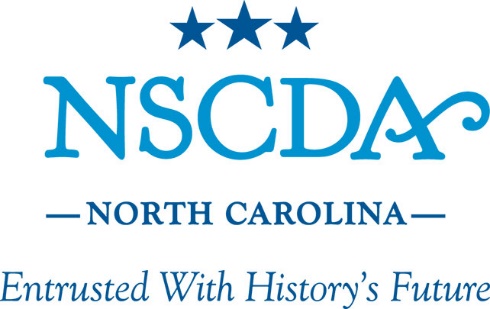 Top of FormBottom of FormFlorence Kidder Memorial ScholarshipThe Florence Kidder Memorial Scholarship (FKMS) honors the memory of the first president of the National Society of the Colonial Dames of America in the State of North Carolina, Florence Hill Kidder. $3,000 is awarded annually to a high school senior who plans to attend a post- secondary institution in North Carolina. The runner-up receives $1,000. The scholarship is not renewable and is awarded every year to a different applicant.